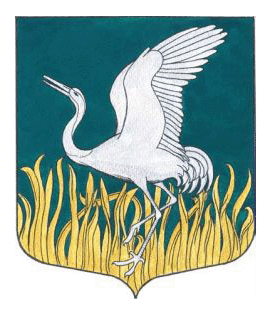 Ленинградская областьЛужский муниципальный районСовет депутатов Мшинского сельского поселенияЧетвертый созыв                                                      РЕШЕНИЕот «10» февраля  2022 года                             № 140«О внесении изменений и дополнений в решение совета депутатовМшинского сельского поселения от "24"декабря 2021г. № 136    «О бюджете Мшинского сельского поселения на 2022 год и плановый период 2023 и 2024 годов»В соответствии с Федеральным Законом от 06.10.03 г. № 131-ФЗ «Об общих принципах организации местного самоуправления в Российской Федерации», руководствуясь Бюджетным кодексом Российской Федерации, Уставом Мшинского сельского поселения, решением Совета депутатов Мшинского сельского поселения от 21.01.2015 г № 34 «Об утверждении Положения о бюджетном процессе в Мшинском сельском поселении Лужского муниципального района Ленинградской области»,  совет депутатов Мшинского сельского поселенияРЕШИЛ:Внести в решение Совета депутатов Мшинского сельского поселения от "24"декабря 2021 г. № 136    «О бюджете Мшинского сельского поселения на 2022 год и плановый период 2023 и 2024 годов» (далее решение) следующие изменения и дополнения:Читать пункт 1.1. статьи 1 решения в следующей редакции:«1.1. Утвердить основные характеристики бюджета Мшинского сельского поселения на 2022  год:прогнозируемый общий объем доходов бюджета Мшинского сельского поселения на 2022  год в сумме 152 738 814,37 рублей;общий объем расходов бюджета Мшинского сельского поселения на 2022  год в сумме 162 582 697,20 рублей;прогнозируемый дефицит бюджета Мшинского сельского поселения на 2022  год в сумме 9 843 882,83 рублей.1.2. Утвердить основные характеристики бюджета Мшинского сельского поселения на 2023 и на 2024 год:прогнозируемый общий объем доходов бюджета Мшинского сельского поселения на 2023 год в сумме  47 125 034,55 рублей и на 2024 год в сумме                     34 065 420,00 рублей;общий объем расходов бюджета Мшинского сельского поселения на 2023 год в сумме  47 125 034,55  рублей, в том числе условно утвержденные расходы в сумме 833 295 рублей, и на 2024 год в сумме 34 065 420 рублей, в том числе условно утвержденные расходы в сумме 1 691 120 рублей; прогнозируемый дефицит бюджета Мшинского сельского поселения на 2023 год в сумме  0,00 рублей и на 2024 год в сумме 0,00 рублей;Изложить в новой редакции:	- Приложение №1 «Источники внутреннего финансирования дефицита бюджета Мшинского сельского поселения на 2022 и на плановый период 2023-2024г» (прилагается);- Приложение № 2 «Прогнозируемые поступления доходов бюджета на 2022 год и плановый период 2023 и 2024  годов» (прилагается);приложению №3 «Безвозмездные поступления на 2022  год и на плановый период 2023 и 2024  годов» (прилагается);- Приложение № 4 «Распределение бюджетных ассигнований по разделам, по целевым статьям (государственным программам, и непрограммным направлениям деятельности), группам видов расходов, разделам, подразделам классификации расходов  бюджета на 2022 и на плановый период 2023-2024г.» (прилагается);          -  Приложение №5 «Распределение бюджетных ассигнований по разделам, подразделам классификации расходов бюджета на 2022 год и плановый период 2023 и 2024 годов.» (прилагается);- Приложение №6 «Ведомственная структура расходов бюджета на 2022 год  и  плановый период 2023 и 2024 годов.» (прилагается);Настоящее решение вступает в силу с момента официального опубликования.Данное решение обнародовать путем размещения на официальном сайте Мшинского сельского поселения в сети «Интернет». Глава Мшинского сельского поселения, исполняющий полномочия председателя совета депутатов	             В.В.Алексеев